Муниципальное автономное дошкольное образовательное учреждениеГородского округа «город Ирбит» Свердловской области«Детский сад № 23» Иванова П.А., 1ККПраздник для детей «Прощание с новогодней елкой».В нашем детском саду, есть удивительная традиция «Прощание с новогодней елкой», а удивительной она стала потому, что дети и взрослые могут окунутьсся в волшебство сказки еще один раз. 16 января дети старшей группы пришли попращаться с елочкой и встретили героя сказок Бабу Ягу, она была добрая и предложила ребятам попращаться с елкой. Дети заводили хороводы, пели Снежную песню, играли в игры «Кто быстрее добереться». Танцевали любимый танец снеговиков и звездочек. Посвящали елочке свои стихи. А в конце мероприятия и детей, и взрослых ожидала дискотека, где ребята показали свои таланты. Попращавшись с елочкой и новым годом еще на один год, дети в группе нарисовали рисунки о том, что им понравилось на празднике, чтобы подарить родителям свои эмоции.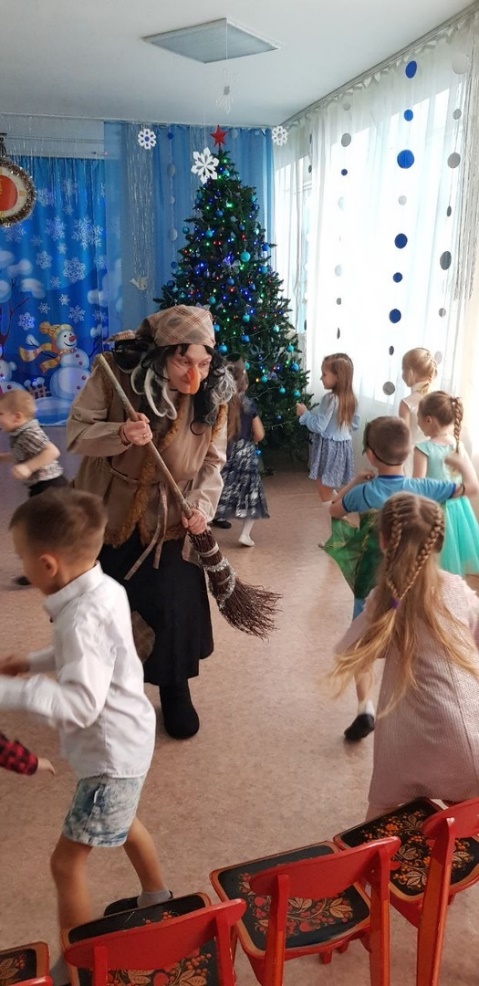 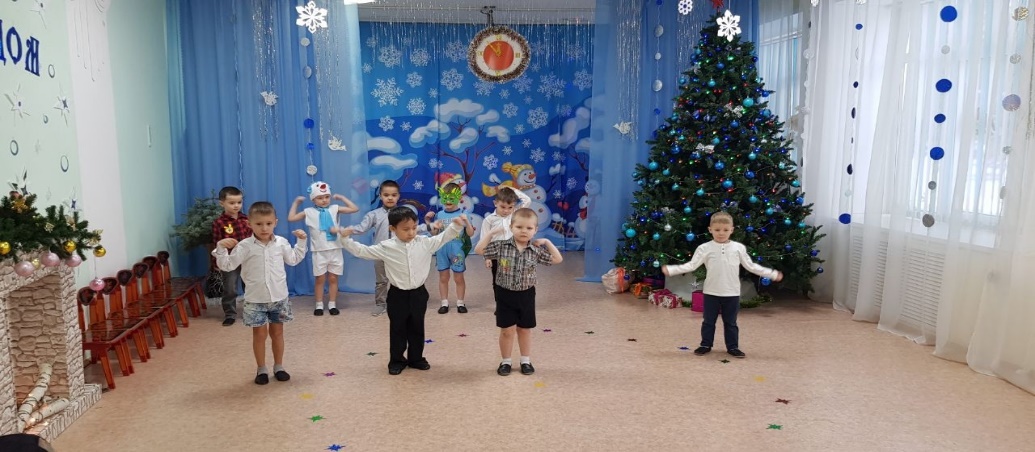 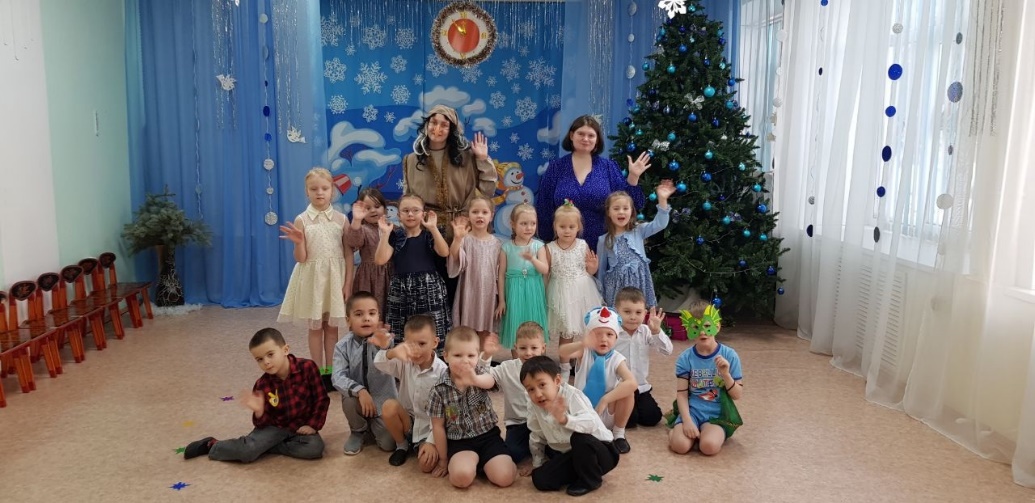 